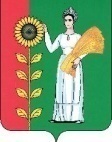 СОВЕТ  ДЕПУТАТОВ  СЕЛЬСКОГО  ПОСЕЛЕНИЯ                                       БОГОРОДИЦКИЙ  СЕЛЬСОВЕТ                                                                                                        Добринского муниципального районаЛипецкой  области 80 сессия V созываР Е Ш Е Н И Е   22.06.2020 г.                    ж.д.ст. Плавица                        №227–рсО внесении изменений в Положение «О налоге на имущество физических лиц на территории сельского поселения Богородицкий сельсовет Добринского муниципального района Липецкой области»        Рассмотрев проект решения "О внесении изменений в Положение о налоге на имущество физических лиц на территории сельского поселения Богородицкий сельсовет Добринского муниципального района Липецкой области", предоставленный администрацией сельского поселения Богородицкий сельсовет, а так же с целью приведения в соответствие с действующим законодательством нормативных актов сельского поселения, руководствуясь Федеральным законом от 06.10.2003 № 131-ФЗ "Об общих принципах организации местного самоуправления в Российской Федерации", Налоговым Кодексом Российской Федерации , Уставом сельского поселения Богородицкий сельсовет Добринского муниципального района, учитывая решение постоянной комиссии по правовым вопросам, местному самоуправлению и работе с депутатами, Совет депутатов сельского поселения Богородицкий  сельсовет РЕШИЛ:       1. Принять изменения в Положение «О налоге на имущество  физических лиц  на территории сельского поселения Богородицкий сельсовет Добринского муниципального района Липецкой области» (прилагаются).      2. Направить указанный нормативный правовой акт главе сельского поселения Богородицкий сельсовет для подписания и официального опубликования в  газете  "Добринские вести".           3. Настоящее решение вступает в силу со дня его официального              опубликования. Председатель Совета депутатовсельского поселения Богородицкий сельсовет                           А.Г.ЧубаровПриняты решением Советом депутатов сельского поселения Богородицкий сельсовет от 21.05.2020г.  № 227-рсИзменения в Положение о налоге на имущество физических лиц на территории сельского поселения Богородицкий сельсовет Добринского муниципального района Липецкой областиВнести в пункт 3 Положения "О налоге на имущество физических лиц на территории сельского поселения Богородицкий сельсовет Добринского муниципального района Липецкой области" принятого решением Совета депутатов сельского поселения Богородицкий сельсовет от 10.11.2017г.  №93-рс ( в редакции решения №155-рс от 16.11.2018г.) следующие изменения:1.  В таблице строку пятую столбца "Объект налогообложения" изложить в следующей  редакции: " Хозяйственные строения или сооружения, площадь каждого из которых не превышает 50 квадратных метров и которые расположены на земельных участках для ведения личного подсобного хозяйства, огородничества, садоводства или индивидуального жилищного строительства";2. В нумерации пункта о налоговых льготах цифру  «3» заменить на цифру «4».3.  В нумерации пункта о вступлении в силу решения цифру «4»  заменить на цифру «5».Глава сельского поселенияБогородицкий сельсовет                                   А.И. Овчинников